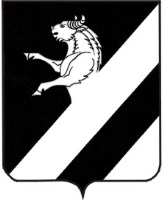 КРАСНОЯРСКИЙ КРАЙ АЧИНСКИЙ РАЙОН АДМИНИСТРАЦИЯ ЛАПШИХИНСКОГО СЕЛЬСОВЕТАПОСТАНОВЛЕНИЕ01.03.2022 	                                                                                  № 8-ПГОб отмене  постановления администрации Лапшихинского сельсовета от 30.12.2011 № 140-ПГ «Об утверждения порядка содержания мест захоронений в муниципальном образовании Лапшихинский сельсовет»	Руководствуясь ст.ст. 14,17 Устава Лапшихинского сельсовета Ачинского района Красноярского края ПОСТАНОВЛЯЮ:	                           1.Признать утратившим силу  постановление администрации1. Признать утративший силу   постановление администрации Лапшихинского сельсовета  Ачинского района  от 30.12.2011 № 140-ПГ «Об утверждения порядка содержания мест захоронений в муниципальном образовании Лапшихинский сельсовет».          2.   Контроль  за  исполнением постановления оставляю за собой.          3.  Постановление вступает в силу после официального опубликования в  информационном листе   «Лапшихинский  вестник» и подлежит размещению на официальном сайте в сети «Интернет» по адресу: https://lapshiha.ru//.Глава  Лапшихинского сельсовета                                                 О.А. Шмырь